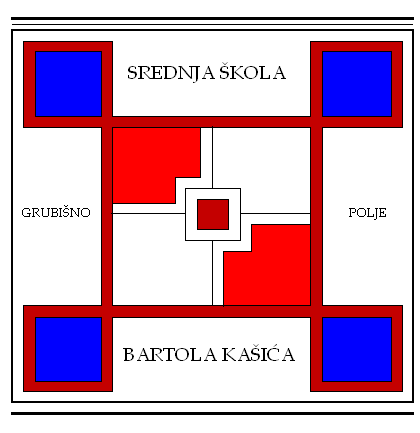 KLASA: 602-03/14-01/02URBROJ: 2127-024-14-04Grubišno Polje, 19. ožujka 2014.RAVNATELJPOZIV ZA15.  SJEDNICU ŠKOLSKOG ODBORAkoja će se održati 20. ožujka 2014. (četvrtak) u 730 satiD N E V N I  R E D:Verifikacija zapisnika sa 14. sjednice ŠO; predlagateljica: Agnezija Milković –  Zapisničarka,Donošenje Odluke o planu upisa učenika u prve razrede u školskoj godini 2014./2015. ; predlagatelj: ravnatelj Škole, Razno.Predsjednik Školskog odbora: ________________________                                          /Zvonko Herceg, prof./Dostaviti:Zvonko Herceg, prof. -iz reda nastavnikaMonika Vojvodić Andričević, prof. -iz reda nastavnikaTanja Horaček, prof. – iz reda radnika Škole Goranka Sraga – iz reda roditeljaJasmina Vitas - predstavnik osnivačaĐurđica Brekalo - predstavnik osnivačaJasminka Meheš - predstavnik osnivačaJozo Matošević, prof., - ravnatelj Srednje škole Bartola Kašića Grubišno Polje Pismohrana 